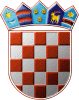 REPUBLIKA HRVATSKAKRAPINSKO – ZAGORSKA ŽUPANIJAGRAD ZLATARGRADONAČELNIKKLASA: 901-01/23-01/03URBROJ: 2140-07-02-23-12U Zlataru 24. svibnja 2023.Natječajno povjerenstvo za zapošljavanje u sklopu projekta MIPOS III vol. II (dalje: Natječajno povjerenstvo) utvrđujeLISTU KANDIDATAprijavljenih za radno mjesto žena za pomoć u kući u punom radnom vremenu, na određeno vrijeme do 12.11.2023. kod partnerskih organizacija, koji ispunjavaju formalne uvjete iz javnog poziva, i to:Ana-Anita Mutak iz Mača, Mali Bukovec 1B,Ružica Blašković iz Mihovljana, Mihovljan 117,Božena Cerčić iz Mača, Mali Komor 30A, Danica Mutak iz Mača, Veliki Komor 48,Snježana Mrkoci iz Mača, Mače 13B, Marina Kos iz Mihovljana, Velika Veternička 40. Lista kandidata zaključena je s rednim brojem 6 (šest).Natječajno povjerenstvo, putem mrežne stranice i oglasne ploče Grada Zlatara, imenovanim kandidatima upućuje P O Z I Vna razgovor (intervju) za posao	Pozivaju se kandidatkinje (s liste kandidata) koje ispunjavaju formalne uvjete javnog poziva za podnošenje prijava za zapošljavanje žena za pomoć u kući u sklopu projekta “MIPOS III VOL. II.”, 6 izvršiteljica, na određeno vrijeme do 12.11.2023. u punom radnom vremenu, koji je bio objavljen 15. svibnja 2023. na mrežnim stranicama Grada Zlatara i partnerskih organizacija Udruge invalida Bedekovčina (dalje: UIB), Gornjostubičke udruge Lipin cviet (dalje: GULC), Hrvatskog Crvenog križa – Gradskog društva Grvenoga križa Zlatar (dalje: GDCK), da pristupe u utorak 26.05.2023. u 9:00 sati razgovoru za posao koji će se održati u službenim prostorijama Grada Zlatara, Park hrvatske mladeži 2, Zlatar. 	Naziv tijela koje provodi razgovor: Natječajno povjerenstvo za zapošljavanje u sklopu projekta MIPOS III vol. II.	Smatra se da je kandidatkinja, koja nije pristupila razgovoru, povukla prijavu na javni poziv. Svaka kandidatkinja koja pristupi razgovoru dužna je sa sobom donijeti identifikacijsku ispravu. Kandidatkinja koja ne bude mogla dokazati identitet neće moći pristupiti razgovoru.	Nakon provedenog razgovora Natječajno povjerenstvo predložit će kandidatkinje za zapošljavanje.__________________________				___________________________Monika Švenda						Dragutin Burek__________________________				___________________________Laura Bingula							Vesna Pavleković__________________________				Tihana Mendek						_________________________Dubravka Grabušić